Publicado en Madrid el 13/02/2019 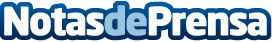 Repara tu deuda alerta del aumento de la infidelidad económicaUna encuesta ha revelado que el 5% de los hombres que se acogen a la Ley de la Segunda Oportunidad, tienen cuentas bancarias secretas, las cuales ocultan a sus mujeresDatos de contacto:David Guerrero Jefe de Prensa655956735Nota de prensa publicada en: https://www.notasdeprensa.es/repara-tu-deuda-alerta-del-aumento-de-la Categorias: Nacional Derecho Finanzas Sociedad http://www.notasdeprensa.es